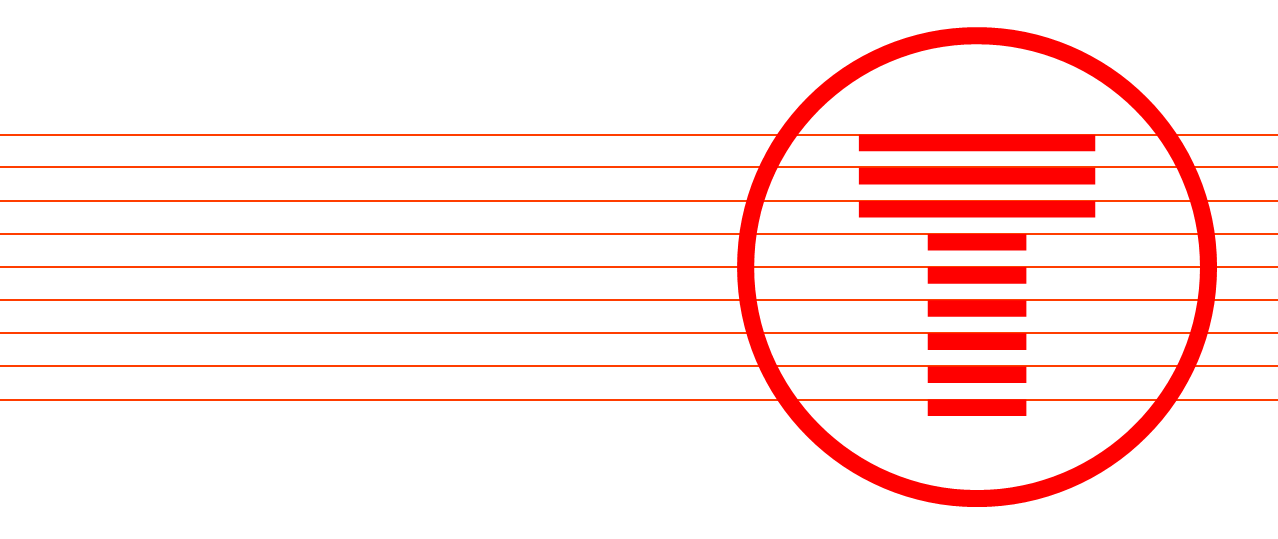 Cyfarfu’r fforwm ar 31 Mawrth 2022, 10:00 – 12:30Yn bresennol Aelodau’r Fforwm SiaradwyrNodyn gan y Cadeirydd, Mike Dalton, Rheolwr Rhanddeiliaid, TrC “Dyma ein seithfed fforwm rhanddeiliaid Rhanbarthol y Gororau, ac rwy’n ddiolchgar iawn i’n rhanddeiliaid ar draws y Gororau a oedd yn bresennol i rannu eu safbwyntiau â ni. Hoffwn ddiolch i’n cyflwynwyr am eu diweddariadau ac i’r rheini sy’n bresennol am eu hamser a’u cyfraniadau amhrisiadwy.”Agenda Cyflwyniadau ac YmddiheuriadauCroesawodd Mike Dalton aelodau’r fforwm i seithfed cyfarfod Fforwm Rhanbarthol Cymru a’r Gororau. Cyflwynodd Mike fformat y cyfarfod, gan gynnwys diweddariad ar y negeseuon Teithio’n Saffach cyfredol a rheolau Llywodraeth Cymru sydd ar waith o hyd ledled Cymru mewn perthynas â phandemig Covid-19. Hawl i Holi gydag Alexia Course, Cyfarwyddwr Gweithrediadau Trafnidiaeth, Trafnidiaeth CymruDechreuodd Alexia drwy roi trosolwg o’r digwyddiadau diweddar, gan gynnwys effaith y stormydd ar Rwydwaith Rheilffyrdd Cymru a’r Gororau yn ddiweddar. Gyda’r newid yn yr hinsawdd, awgrymodd Alexia fod Trafnidiaeth Cymru yn rhagweld y bydd stormydd yn digwydd yn fwy rheolaidd, ac fod TrC yn ymateb i hyn drwy weithio gyda Network Rail i ganolbwyntio ar gydnerthedd y rhwydwaith rheilffyrdd. Aeth Alexia ymlaen i egluro sut roedd cydnerthedd hefyd yn cael ei gynnwys yn yr amserlen er mwyn mynd i’r afael ag absenoldebau staff oherwydd COVID-19. Eglurodd Alexia fod defnydd yn dychwelyd yn raddol, yn enwedig ar lwybrau’r Gororau ar benwythnosau, ac y byddai TrC yn lansio ymgyrch farchnata adfer newydd cyn bo hir. Mewn ymateb i gwestiwn gan Mike, eglurodd Alexia fod TrC, o ran blaenoriaethau, yn paratoi i gyflwyno unedau Mark IV newydd ar reilffyrdd y Gororau, yn ogystal â’r trenau Class 197. Ymgyrch Adfer y Rhwydwaith Cymdeithasol Go Iawn, Lewis Brencher Cyfarwyddwr Cyfathrebu ac YmgysylltuCyflwynodd Lewis Brencher ymgyrch y rhwydwaith cymdeithasol go iawn gyda rhywfaint o gyd-destun i gefndir yr ymgyrch, gan nodi, gyda refeniw i lawr, bod cwestiwn hefyd ynghylch a oedd diwylliant o nerfusrwydd yn datblygu a bod ymddygiad teithio yn newid i adlewyrchu gweithio gartref a theithio hamdden. Eglurodd Lewis mai nod yr ymgyrch oedd helpu i godi refeniw drwy ddefnyddio trafnidiaeth gyhoeddus, adeiladu brand trafnidiaeth gynaliadwy a chynnwys pobl yn emosiynol yn y pwnc ac i annog newid ymddygiad a newid moddol. Roedd yr ymgyrch yn cynnwys tair prif thema: ail-ddarganfod lleoedd, ailgysylltu â phobl a dychwelyd i waith a gefnogwyd gan ymchwil i’r farchnad. Fe wnaeth annog rhanddeiliaid i gymryd rhan a dosbarthu’r asedau, os dymunant. Gofynnodd Mike beth yw’r sail i’r penderfyniad i lunio’r ymgyrch tuag at deithio hamdden. Eglurodd Lewis y byddai gostyngiad yn y galw am deithio i’r gwaith yn y tymor hir, ond bod llai o sicrwydd ynglŷn â sut y byddai cyflogwyr yn ymateb am beth amser ar ôl i bobl allu dychwelyd i’w swyddfeydd. Roedd Lewis hefyd yn cydnabod bod negeseuon ynglŷn â hamdden yn tueddu i wneud yn well gyda chynulleidfaoedd a’u bod yn fwy atyniadol yn emosiynol. Dywedodd Toby Rackliff fod yr ymgyrch yn drawiadol iawn, a bod angen gwneud mwy nid yn unig yng Nghymru ond ar draws y DU. Gofynnodd a oedd yna unrhyw gynigion i gefnogi’r ymgyrch? Eglurodd Lewis fod gostyngiad ym mhris tocyn ymlaen llaw fel rhan o’r ymgyrch, ond roedd galw yno hefyd ac roedd y tocyn ymlaen llaw yn bwysig ar gyfer helpu i reoli’r galw. Dywedodd Lewis fod cynigion i’w cael yn barod, fel plant yn mynd am ddim (dan 11 oed), y byddai TrC yn hoffi eu gwthio yn y dyfodol. Fe wnaeth Jon Harris gymeradwyo’r ymgyrch. Gofynnodd a allai Geraint Morgan gyflwyno’r ymgyrch i’r rhanddeiliaid yng nghyfarfod Partneriaeth Rheilffordd Gymunedol Caerloyw. Gofynnodd Jon hefyd pa waith ymgysylltu oedd yn digwydd gyda phartneriaid trafnidiaeth gymunedol. Dywedodd Lewis fod trafodaethau’n cael eu cynnal gyda Chymdeithas Cludiant Cymunedol Cymru, ac y byddem ni’n cysylltu â’r sefydliadau perthnasol yn Fforest y Ddena. Alex Fortune, Uwch Reolwr Prosiect, Metro Gogledd CymruEsboniodd Alex Fortune amcanion Metro Gogledd Cymru, a’r cysylltiad rhwng rhwydweithiau bysiau strategol a’r gwasanaeth rheilffyrdd. Dangosodd Alex sut roedd model y metro wedi cael ei adeiladu ar haenau o ddata economaidd a mynegeion amddifadedd, yn ogystal ag amser a dyddiad y daith. Siaradodd Alex am flaenoriaethau sy’n dod i’r amlwg, gan gynnwys prosiectau teithio llesol, datblygu’r rhwydwaith rheilffyrdd, gan gynnwys gwella amlder y gwasanaethau. Gofynnodd Sean Croshaw sut y gallai’r uchelgeisiau ar gyfer Manceinion i Gaer glymu i mewn i’r uchelgeisiau ar gyfer amlder y gwasanaeth ar Arfordir Gogledd Cymru. Fe wnaeth Alex gydnabod ei bod yn bwysig ystyried goblygiadau teithio ymlaen, a gweithio gydag eraill i ddeall y potensial heb ddyblygu teithiau. Pecyn Cymorth Siarad am Drafnidiaeth, Kelsey Barcenilla, Rheolwr Rhanddeiliaid ar gyfer Metro Canolog; Elise Jackson, Swyddog Ymgysylltu â’r GymunedEsboniodd Kelsey ac Elise y pecyn cymorth siarad am drafnidiaeth, pecyn ymgysylltu i helpu cymunedau i ddeall problemau ac atebion trafnidiaeth yn eu cymunedau. Eglurodd Kelsey ac Elise y broses y byddai’r pecyn yn ei ddilyn gyda phobl, a gofyn am adborth ar eu llyfr gwaith. Gofynnodd Jon Harris a fyddai modd i’r gymuned lwytho hwn i lawr a’i ddefnyddio, neu a fyddai’n rhaid ei ddefnyddio gyda hwylusydd TrC. Dywedodd Kelsey y byddai gan y gymuned fynediad at fideos hyfforddi i fod yn hwyluswyr. Awgrymodd Jon fod rhywfaint o orgyffwrdd gyda’r hyn a oedd yn digwydd yng Nghas-gwent, Lydney a Swydd Gaerloyw. Rhoddodd Jon adborth bod y ddogfen yn ymddangos yn hygyrch ac yn lân. Cynigodd Jon y cyfle i dreialu’r llyfr gwaith gyda’u grwpiau cymunedol. Nododd Toby Rackliff fod rhai timau yn Trafnidiaeth Gorllewin Canolbarth Lloegr yn gwneud gwaith ymgysylltu tebyg ag ysgolion yng nghanolbarth Lloegr. Lewis Brencher, Cyfarwyddwr Cyfathrebu ac Ymgysylltu, Strategaeth Gorfforaethol TrCCyflwynodd Lewis y Strategaeth Gorfforaethol ar gyfer Trafnidiaeth Cymru, gan rannu’r cynllun 5 mlynedd a’r llythyr cylch gwaith. Eglurodd fod y strategaeth yn seiliedig ar bedair colofn, gan gynnwys ‘Cynllunio a Datblygu Ymgynghorol’ sy’n ystyried dadansoddi trafnidiaeth, cynllunio a datblygu rhwydweithiau, datgarboneiddio trafnidiaeth a datblygu cymdeithasol a masnachol. Aeth Lewis ymlaen i drafod datblygu’r rhwydwaith cyn i faterion technegol olygu bod yn rhaid iddo adael y cyfarfod yn gynharach na’r disgwyl. Unrhyw fater arallDim Camau Gweithredu Codwyd y camau gweithredu isod yn ystod y fforwm a rhoddir sylw iddynt cyn y Fforwm Rhanbarthol nesaf lle bo hynny’n bosibl. Uchafbwyntiau sgwrs ddigidol y fforwm Dyma oedd prif bwyntiau’r negeseuon sgwrsio yn y Fforwm:Fforwm gwych fel bob amser. Mae’r pecyn cymorth yn edrych yn ddiddorol. Cysylltwch â mi os fyddwch chi angen unrhyw beth o XC.Llawer o waith diddorol gan TrC.Mae gennym ni rai cysylltiadau â TfGM a TfWM mewn perthynas ag ymgysylltu â cherdded a beicio, ond os oes timau’n edrych ar drafnidiaeth mewn ystyr ehangach, byddai’n dda cadw mewn cysylltiad.Y Fforwm Rhanddeiliaid Rhanbarthol Nesaf Mae Fforwm Rhanddeiliaid Rhanbarthol nesaf y Gororau wedi’i drefnu ar gyfer ...Heather BoltonCyngor Telford a WrekinVictoria HammondCyngor Sir Swydd HenfforddSean CroshawTransport for Greater ManchesterAdam GrahamCyngor Bwrdeistref Warrington.Gerard RhodesCyngor Caer a Gorllewin Swydd GaerDavid JonesDinas-Ranbarth LerpwlMatt KingArriva BusJon HarrisPartneriaeth Rheilffordd Gymunedol Swydd GaerloywJon FurleyPrifysgol Swydd GaerloywToby RackliffGweithredwr Rheilffyrdd Gorllewin Canolbarth LloegrRichard GibsonCrossCountry TrainsAlexia CourseCyfarwyddwr Gweithrediadau Trafnidiaeth, TrCLewis BrencherCyfarwyddwr Cyfathrebu ac Ymgysylltu, TrCAlex FortuneUwch Reolwr Prosiect, TrCMike DaltonRheolwr Rhanddeiliaid, TrCElise JacksonSwyddog Ymgysylltu â’r Gymuned, TrC Kelsey BarcenillaRheolwr Rhanddeiliaid, TrC 	Cam gweithredu Beth fydd yn cael ei wneud?Mynd ar drywydd hyn gyda Jon Harris o ran cyfleoedd i brofi a datblygu’r Pecyn Cymorth Siarad am DrafnidiaethWedi’i ddilyn i fyny